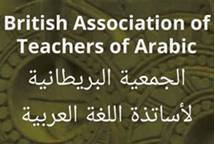 The 2022 BATA 2nd Annual International Conference, 30th June – 1st JulyPlease fill in the following submission form and return to: bata_conference2022@outlook.com Please submit your abstract and biography as indicated below.Title: __________________________________________________________Full name: ______________________________________________________Affiliation/institution: _______________________________________________Corresponding author’s email: _______________________________________TITLE OF PAPER: _______________________________________________ABSTRACTAn abstract is a summary of your research. It should state the problem, the objectives, the methodology used, and the major results and conclusions. It should be single-spaced in 12-point Times New Roman. Do not include bullets or lists in the abstract. The abstracts will be peer-reviewed and authors will be informed about the outcome of their submission via email. Please do not  exceed the word count for the abstract (250 words). The abstract should be submitted in a MS Word document format. Keywords: Indicate the relevant Theme: Please select ONE theme only and delete irrelevant themes.Teaching Arabic and Culture Arabic TranslationArabic Literature and Literary CriticismArabic LinguisticsABSTRACTS:Insert your abstract in the box below (word count should not exceed 250 words).Max. 250 words (please do not exceed)BiographyPlease send your biography together with the abstract using the following format:Full namePosition /department/organization/countryContact information (address, contact/mobile number, email address, Twitter account)Insert your Biography below: (word count should not exceed 100 words)Please do not send your CV.Max. 100 words (please do not exceed)Once you prepared your abstract and biography according to the above guidelines,Submit your abstract to: bata_conference2022@outlook.com  (please note the underscore symbol in the submission email).After submission you will be acknowledged of the receipt of the abstract via an email.